В целях создания условий, направленных на выявление и развитие творчески одаренных детей посредством включения в творческую деятельность, в соответствии с муниципальной программой «Развитие образования в городе Ярославле» на 2023-2025 годыПРИКАЗЫВАЮ:Провести с 01 мая по 28 июня 2024 года Городской творческий конкурс «Мой город».Утвердить положение о проведении Городского творческого конкурса «Мой город» (приложение). Поручить организацию и проведение Городского творческого конкурса «Мой город» муниципальному образовательному учреждению дополнительного образования Центру анимационного творчества «Перспектива» (Кулигина О.В.).4.	Директору муниципального образовательного учреждения дополнительного образования Центра анимационного творчества «Перспектива»:Представить в департамент на согласование заместителю директора департамента (Ильина Е.А.) смету расходов на проведение Городского творческого конкурса «Мой город».Произвести оплату расходов в соответствии со сметой и в соответствии с муниципальной программой «Развитие образования в городе Ярославле» на 2023-2025 годы.5. Контроль за исполнением приказа возложить на начальника отдела дополнительного образования и воспитательной работы Абрамову Е.Г.Директор департамента									Е.А.ИвановаПриложениеУТВЕРЖДЕНОприказом департамента образования мэрии города Ярославля  от 23.04.2023 № 01-05/407Положениео проведении Городского творческого конкурса«Мой город»Общие положенияУчредителем городского творческого конкурса «Мой город» (далее – Конкурс) является департамент образования мэрии города Ярославля.Организатор Конкурса – муниципальное образовательное учреждение дополнительного образования Центр анимационного творчества «Перспектива» (далее – ЦАТ «Перспектива»).Цели и задачи Конкурсапривлечь внимание обучающихся к культурно-историческому наследию, красоте архитектурных ансамблей, парков, церквей, улиц, площадей города Ярославля;содействовать развитию чувства патриотизма, уважительного отношения к Родине и любви к Родному краю;развивать детское творчество разных  направленностей;поддерживать стремление обучающихся к творческому самовыражению и социальной активности;Участники Конкурса.К участию в Конкурсе приглашаются обучающиеся в возрасте от 7 до 17 лет муниципальных образовательных учреждениях (далее – образовательные учреждения) города ЯрославляВремя и место проведения конкурса.Конкурс проводится 01.05 – 28.06.2024:01.05 – 07.06.2024 необходимо заполнить заявку на участие в Конкурсе в электронной форме по ссылке https://forms.gle/6agYap4AydNG4bo89 и загрузить фото работы в альбомы Конкурса «Мой город» по номинациям и возрастным категориям в группе «Центр анимационного творчества «Перспектива»» в социальной сети ВКонтакте. Заполненная заявка является согласием участника на обработку персональных данных организатором Конкурса;В случае, если перейти по ссылке для заполнения заявки не получается, скопируйте и вставьте ее в поисковую строку браузера.08.06 – 11.06.2024 обработка работ и заявок участников конкурса;12.06 – 23.06.2024 осуществляет свою работу жюри Конкурса;24.06 – 27.06.2024 подведение итогов.28.06.2024 – публикация дипломов победителей и призеров, свидетельств участника.Свидетельство участника публикуется в одном экземпляре для самостоятельного заполнения его участниками Конкурса или педагогами.Работы размещаются в альбомах по номинациям:Рисунок 7-9 лет – https://vk.com/album-43156094_300792178Рисунок 10-12 лет – https://vk.com/album-43156094_300792179Рисунок 13-15 лет – https://vk.com/album-43156094_300792184Рисунок 16-17 лет – https://vk.com/album-43156094_300793601Подарочная открытка городу 7-9 лет – https://vk.com/album-43156094_300792190Подарочная открытка городу 10-12 лет – https://vk.com/album-43156094_300792194Подарочная открытка городу 13-15 лет – https://vk.com/album-43156094_300792196Подарочная открытка городу 16-17 лет – https://vk.com/album-43156094_300793628Фотография 7-9 лет – https://vk.com/album-43156094_300792199Фотография 10-12 лет – https://vk.com/album-43156094_300792202Фотография 13-15 лет – https://vk.com/album-43156094_300792207Фотография 16-17 лет – https://vk.com/album-43156094_300793653Работы в номинации «История одной улицы» присылать на почту perspectiva.konkurs@gmail.com . В теме письма указать «Конкурс «Мой город». В письме должны быть указаны ФИО и возраст участника и прикрепленная презентация или видеоролик.Условия Конкурса:Каждое образовательное учреждение может заявить не более 3-х работ в каждой номинации и в возрастной категории:1. Номинация «Рисунок». Работа должна быть четкой по изображению, содержать этикетку,  на которой подписан автор, его возраст и учреждение, само фото должно быть подписано и содержать информацию с этикетки. Фотография работы должна отражать законченный вариант рисунка, выполненном участником самостоятельно и быть в формате jpg.Критерии оценки:оригинальность замысла;качество и индивидуальность исполнения работы;целостность содержания и стиля работы;творческий подход;соответствие тематике Конкурса.2.Номинация «Подарочная открытка городу». Работа должна представлять из себя открытку. Фотография работы должна быть четкой по изображению и содержать информацию об авторе (ФИО, возраст, учреждение), должна отражать законченный вариант изделия, выполненном участником самостоятельно и быть в формате jpg, а также представлена в виде коллажа с изображением лицевой стороны и разворота.Критерии оценки:оригинальность замысла;качество и индивидуальность исполнения работы;целостность содержания и стиля работы;творческий подход;соответствие тематике Конкурса.3.Номинация «Фотография». Сюжетные фотоснимки, сделанные лично автором (не автопортрет и не фотографии поделок). Конкурсные работы должны представлять собой фотографию формата jpg с разрешением не менее 1920 пикселей по длинной стороне. Файлы формата PNG и HEIG не принимаются.Критерии оценки:оригинальность замысла;качество и индивидуальность исполнения работы;уровень исполнения;соответствие тематике Конкурса.4. Номинация «История одной улицы». Работа может представлять телерепортаж, видеоролик, видеоклип, презентация. Фильм может быть посвящен любой улице города Ярославля, на которой вы живете, на которой живут родственники или друзья, или просто любимая улицы, представлять ее историю и интересные места и факты, может сопровождаться фото. Размер видеоролика – до 5 минут. Работы могут быть сняты любыми цифровыми носителями (видео-фотокамерами и мобильными телефонами), на русском языке в формате MP4, MPEG 2. Разрешение видео не менее 1280x720 пикселей.Критерии оценки:Соответствие тематике конкурса;Интересное сюжетное решение;Качество монтажа и озвучки.VI. Возрастные категории:Конкурс проводится в 3 возрастных категориях, возраст учитывается на момент подачи заявки.Возрастные категории:7 – 9 лет;10 – 12 лет;13 – 15 лет;16 – 17 летПодведение итогов и награждение.Оценку конкурсных работ и подведение итогов Конкурса осуществляет жюри, состав которого определяет и формирует организатор.Победители Конкурса награждаются дипломами I, II, III степени в каждой номинации и в возрастной категории.Дополнительная информацияhttp://www.multstrana.ru/ -официальный сайт ЦАТ «Перспектива».https://vk.com/multperspectiva - группа в контакте ЦАТ «Перспектива».https://vk.com/club210234073 - группа в контакте «Творческие конкурсы в ЦАТ «Перспектива».Тел. 90-23-78, 89201201107 - Тренина Любовь Валентиновна, руководитель структурного подразделения «Школа творчества» ЦАТ «Перспектива».Тел. 73-27-37–Фонарев Анатолий Геннадьевич, Беляева Дарья Евгеньевна – педагоги – организаторы ЦАТ «Перспектива».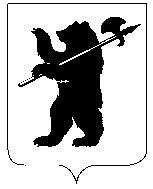 ДЕПАРТАМЕНТ ОБРАЗОВАНИЯМЭРИИ ГОРОДА ЯРОСЛАВЛЯПРИКАЗДЕПАРТАМЕНТ ОБРАЗОВАНИЯМЭРИИ ГОРОДА ЯРОСЛАВЛЯПРИКАЗДЕПАРТАМЕНТ ОБРАЗОВАНИЯМЭРИИ ГОРОДА ЯРОСЛАВЛЯПРИКАЗ23.04.202423.04.2024№ 01-05/407О проведении Городского творческого конкурса «Мой город»